									С Образец бр. 16ДоДекан на Филозофскиот факултет - СкопјеБАРАЊЕза промена на презиме /име во студентска евиденција	Oд _______________________________________________, со број на досие/индекс _________, студент на студиската програма _________ _________________________________, Молам да извршите промена на презиме/име,  во _________________ _______________________ (се наведува документот) и тоа  од _______________________________ во _____________________________ .Име и презиме и своерачен потпис         _______________________________								Телефон за контакт		__________________________Прилог: Документ со кој се потврдува промената, уплатница, индексНапомена: барањето треба да биде таксирано со 50,00 ден. и заверено во архивата на факултетот.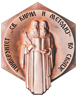 РЕПУБЛИКА СЕВЕРНА МАКЕДОНИЈАУниверзитет „Св. Кирил и Методиј” - СкопјеФилозофски факултет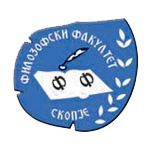 Број:     /  Датум: __ . __.20_____ година С К О П Ј Е